ArmeniaArmeniaArmeniaArmeniaJuly 2028July 2028July 2028July 2028MondayTuesdayWednesdayThursdayFridaySaturdaySunday123456789Constitution Day10111213141516171819202122232425262728293031NOTES: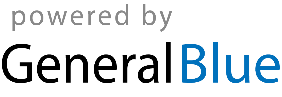 